EMILY 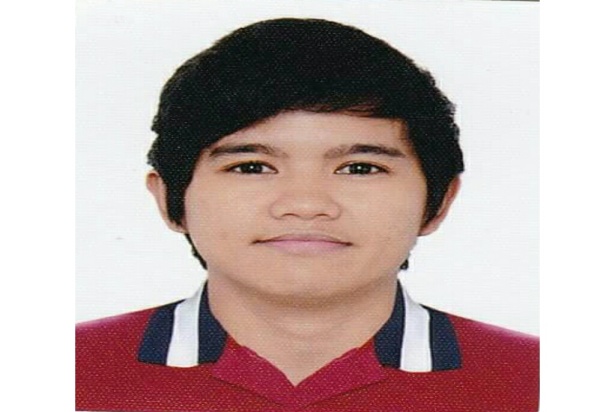 Age: 30 y/oGender: FemaleNationality: FilipinoEmail: Emily.379451@2freemail.com Visa: Tourist ObjectiveTo obtain a position that will effectively utilize my skills and experience and the opportunity to work with a team.							Work ExperienceGlobal Enginery Technicians Inc. Phils.Laguna Technopark Biñan LagunaSales Engineer/TechnicianJuly 2015 to January 2018Job DescriptionSales of Die and Mould Auto Clamping SystemPurchasing materials needed in a certain projectPresentation with the Purchaser,  Manager of the company visitedInstallation of the product purchased by the client/customerFabrication of the designed product ordered by the client/customerPreparing meeting reports and other documents neededAccept calls, inquiries of companies/customerUniversal Robina Corporation-Cavite (URC Philippines)FCIE LancaanDasmariñas CaviteProduction Specialist/Operator CHOCOLATE Category Secondary Packaging Section MMLAugust 2010 to June 2015Job Description- Responsible for producing goods with in standard specifications at the right time at a minimum cost. Performs corrective maintenance in case machine breakdown and conducts preventive maintenance as planned.Duties and ResponsibilitiesPrepares and checks quality of all the materials needed for the schedued operationCleans, sanitizes and prepares the machines and surrounding area before operations in accordance with standard cleaning and start-up proceduresFollows GMP, safety procedures, company rules and regulationPerforms Online-QC and checks processed/finished product specifications on the required frequency to ensure good quality productsConducts daily inventory or raw, packaging, cleaning materials, consumables and finished goods depending on machine being operatedPerforms corrective maintenance in case of machine breakdownAccomplishes and signs prpduction reports, inventory forms and logbooksReports all matters affecting machine operation and product quality to Supervisors productionEnsures proper turnover of the machine to relieverCoordinates with other machine operatorsEnsures machines are properly shutdown and all materials (goods & rejects) are properly segregated, weighed, labelled and placed properly in designated areasConducts general cleaning of machine and surroundings as per standard cleaning proceduresEnsure all the machine parts/accessories and tools are in placed/secured and machines are turned-off before leaving the areaConducts weekly machines audit and performs preventive maintenance on the machine as per planEnsures that the standard set specifications are being met to attain good quality productEnsurecompliance to established quality management systemsPerforms other duties as may be assigned from time to timeHandled helper personnel’s in the designated sectionMachinery Handled- Fuji Vertical 7700W Secondary Packaging Machine- Tevo Pharm Primary Packaging Machine- Fuji Horizontal 3400 Primary Packaging Machine-Microjet End Carton Sealer- Metal Detector MachineRMS Collect Phils. Inc. an IQor Company (Call Center)4F SM Dasmariñas, Governors Drive Brg Pala-pala Dasmariñas CaviteCustomer Service Representative TMobile RekeyJuly 2007– January 2010	Job DescriptionRekeying details of customers in TOM. NavigationofC2/TOMPerforming credit check to customers credit details to ensure that he/she is capable of purchasing the product and to ensure if the customer has a good credit standingVisual audit of all the details that has been transferred to the system to make sure that theirs no errors or lapses of customers informationPreparing of tools to be use like C2, TOM, SALESFORCE and AVAYA.Educational AttainmentCollege : Technological University of the Philippines at CaviteMechanical and Production EngineeringTechnologySalawag, Dasmariñas CaviteSY 2004-2007 GraduatedPersonal Skills- Have knowledge in MS Office like MS Excel, MS Powerpoint and MS Word- Have excellent verbal communication and written skills- Highly organized and efficient- Ability to work independentlyor as a part of a team- Proven leadership skills and ability to motivate- Can work in any shifting hours and graveyard schedulesSales Skills- Can demonstrate effective sales presentations on a face to face level- Knowledge of doing consultative self by listening to a customer’s requirements and discussing a product benefits-Able to communicate effectively with senior level, executives and managers- Ability to find out clients advertising needs and then match a solution to them